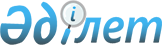 Об утверждении регламента электронной государственной услуги "Постановка на учет и очередность граждан, нуждающихся в жилище из государственного жилищного фонда или жилище, арендованном местным исполнительным органом в частном жилищном фонде"
					
			Утративший силу
			
			
		
					Постановление акимата города Экибастуза Павлодарской области от 19 апреля 2013 года N 378/5. Зарегистрировано Департаментом юстиции Павлодарской области 17 мая 2013 года N 3538. Утратило силу постановлением акимата города Экибастуза Павлодарской области от 19 июня 2013 года N 555/6      Сноска. Утратило силу постановлением акимата города Экибастуза Павлодарской области от 19.06.2013 N 555/6.      Примечание РЦПИ.

      В тексте документа сохранена пунктуация и орфография оригинала.

      В соответствии со статьей 9-1 Закона Республики Казахстан от 27 ноября 2000 года "Об административных процедурах", статьей 29 Закона Республики Казахстан от 11 января 2007 года "Об информатизации" акимат города Экибастуза ПОСТАНОВЛЯЕТ:



      1. Утвердить прилагаемый регламент электронной государственной услуги "Постановка на учет и очередность граждан, нуждающихся в жилище из государственного жилищного фонда или жилище, арендованном местным исполнительным органом в частном жилищном фонде".



      2. Контроль за выполнением данного постановления возложить на курирующего заместителя акима города Экибастуза.



      3. Настоящее постановление вводится в действие по истечении десяти календарных дней после дня его первого официального опубликования.      Аким города Экибастуза                     А. Вербняк      "СОГЛАСОВАНО"

      Министр транспорта и коммуникаций

      Республики Казахстан                       А. Жумагалиев

      17 апреля 2013 года

Утвержден             

постановлением акимата     

города Экибастуза        

от 19 апреля 2013 года  N 378/5 

Регламент электронной государственной услуги "Постановка на

учет и очередность граждан, нуждающихся в жилище из

государственного жилищного фонда или жилище, арендованном

местным исполнительным органом в частном жилищном фонде" 

1. Общие положения

      1. Электронная государственная услуга "Постановка на учет и очередность граждан, нуждающихся в жилище из государственного жилищного фонда или жилище, арендованном местным исполнительным органом в частном жилищном фонде" (далее – электронная государственная услуга) оказывается государственным учреждением "отдел жилищно-коммунального хозяйства, пассажирского транспорта и автомобильных дорог акимата города Экибастуза" (далее – услугодатель), а также на альтернативной основе через центр обслуживания населения по месту жительства (далее – центр) или веб-портал "электронного правительства" по адресу: www.egov.kz., при условии наличия у потребителя государственной услуги электронной цифровой подписи.



      2. Электронная государственная услуга оказывается в соответствии со Стандартом государственной услуги "Постановка на учет и очередность граждан, нуждающихся в жилище из государственного жилищного фонда или жилище, арендованном местным исполнительным органом в частном жилищном фонде", утвержденным постановлением Правительства Республики Казахстан от 8 февраля 2010 года N 76 (далее – Стандарт).



      3. Степень автоматизации электронной государственной услуги: частично автоматизированная (электронная государственная услуга, содержащая медиа-разрывы).



      4. Вид оказания электронной государственной услуги: транзакционная услуга.



      5. Государственная услуга предоставляется гражданам республики Казахстан, постоянно проживающим в соответствующем населенном пункте (независимо от срока проживания), нуждающимся в жилище из коммунального жилищного фонда или жилище, арендованном местным исполнительным органом в частном жилищном фонде (далее – получатели государственной услуги) и относящимся к:

      1) инвалидам и участникам Великой Отечественной войны;

      2) социально уязвимым слоям населения, имеющим совокупный среднемесячный доход за последние двенадцать месяцев перед обращением о предоставлении жилища на каждого члена семьи ниже 3,1-кратного размера прожиточного минимума, установленного на соответствующий финансовый год законом о республиканском бюджете. Коэффициент 3,1-кратного размера прожиточного минимума не распространяется на детей-сирот, детей, оставшихся без попечения родителей и детей-инвалидов;

      3) государственным служащим, работникам бюджетных организаций, военнослужащим, кандидатам в космонавты, космонавтам и лицам, занимающим государственные выборные должности;

      4) гражданам, единственное жилище которых признано аварийным в порядке, установленном законодательством Республики Казахстан;

      К социально уязвимым слоям населения относятся:

      1) инвалиды и участники Великой Отечественной войны;

      2) лица, приравненные к инвалидам и участникам Великой Отечественной войны;

      3) инвалиды 1 и 2 групп;

      4) семьи, имеющие или воспитывающие детей-инвалидов;

      5) лица, страдающие тяжелыми формами некоторых хронических заболеваний, перечисленных в списке заболеваний, утвержденных постановлением Правительства Республики Казахстан от 8 ноября 2011 года N 1309;

      6) пенсионеры по возрасту;

      7) дети-сироты и дети, оставшиеся без попечения родителей, не достигшие двадцати девяти лет, потерявшие родителей до совершеннолетия. При призыве таких лиц на воинскую службу возраст продлевается на срок прохождения срочной воинской службы;

      8) оралманы;

      9) лица, лишившиеся жилища в результате экологических бедствий, чрезвычайных ситуаций природного и техногенного характера;

      10) многодетные семьи;

      11) семьи лиц, погибших (умерших) при исполнении государственных или общественных обязанностей, воинской службы, подготовке или осуществлении полета в космическое пространство, спасании человеческой жизни, охране правопорядка;

      12) неполные семьи.



      6. Понятия и сокращения, используемые в настоящем регламенте:

      1) АРМ – автоматизированное рабочее место;

      2) веб-портал "электронного правительства" - информационная система, представляющая собой единое окно доступа ко всей консолидированной правительственной информации, включая нормативную правовую базу, и к электронным государственным услугам;

      3) государственная база данных "Физические лица" - информационная система предназначенная для автоматизированного сбора, хранения и обработки информации, создания Национального реестра индивидуальных идентификационных номеров с целью внедрения единой идентификации физических лиц в Республике Казахстан и предоставления о них актуальных и достоверных сведений органам государственного управления и прочим субъектам в рамках их полномочий и в соответствии с законодательством Республики Казахстан (далее – ГБД ФЛ);

      4) индивидуальный идентификационный номер – уникальный номер, формируемый для физического лица, в том числе индивидуального предпринимателя осуществляющего деятельность в виде личного предпринимательства (далее – ИИН);

      5) информационная система – система, предназначенная для хранения, обработки, поиска, распространения, передачи и предоставления информации с применением аппаратно-программного комплекса (далее – ИС);

      6) информационная система центров обслуживания населения Республики Казахстан – информационная система, предназначенная для автоматизации процесса предоставления услуг населению (физическим и юридическим лицам) через центры обслуживания населения Республики Казахстан, а также соответствующими министерствами и ведомствами (далее – ИС ЦОН);

      7) пользователь – субъект, обращающийся к информационной системе за получением необходимых ему электронных информационных ресурсов и пользующийся ими;

      8) потребитель – физическое лицо, которому оказывается электронная государственная услуга;

      9) региональный шлюз "электронного правительства" - подсистема шлюза "электронного правительства", предназначенная для интеграции информационных систем "электронного акимата" в рамках реализации электронных услуг" (далее – РШЭП);

      10) структурно-функциональные единицы (далее – СФЕ) – перечень структурных подразделений государственных органов, учреждений или иных организаций, информационные системы, которые участвуют в процессе оказания услуги;

      11) транзакционная услуга – услуга по предоставления пользователям электронных информационных ресурсов, требующая взаимного обмена информацией с применением электронной цифровой подписи;

      12) шлюз "электронного правительства" - информационная система, предназначенная для интеграции информационных систем "электронного правительства" в рамках реализации электронных услуг (далее - ШЭП);

      13) электронная государственная услуга – государственная услуга, оказываемая в электронной форме с применением информационных технологий;

      14) электронная цифровая подпись – набор электронных цифровых символов, созданный средствами электронной цифровой подписи и подтверждающий достоверность электронного документа, его принадлежность и неизменность содержания (далее – ЭЦП);

      15) электронный документ – документ, в котором информация представлена в электронно-цифровой форме и удостоверена посредствам ЭЦП. 

2 Порядок деятельности услугодателя по

оказанию электронной государственной услуги

      7. Пошаговые действия и решения услугодателя (диаграмма N 1 функционального взаимодействия при оказании электронной государственной услуги) приведены в приложении 2 к настоящему регламенту;

      1) процесс 1 – ввод сотрудником услугодателя в АРМ РШЭП ИИН и пароля (процесс авторизации) для оказания услуги;

      2) процесс 2 – выбор сотрудником услугодателя услуги, указанной в настоящем регламенте вывод на экран формы запроса для оказания услуги ввод сотрудником услугодателя данных потребителя;

      3) процесс 3 – направление запроса через ШЭП в ГБД ФЛ о данных потребителя;

      4) условие 1 – проверка наличия данных потребителя в ГБД ФЛ;

      5) процесс 4 – формирование сообщения о невозможности получения данных в связи с отсутствием данных потребителя в ГБД ФЛ;

      6) процесс 5 – заполнение сотрудником услугодателя формы запроса в части отметки о наличии документов в бумажной форме и сканирование документов, предоставленных потребителем, прикрепление их к форме запроса и удостоверение посредством ЭЦП заполненной формы (введенных данных) запроса на оказание услуги;

      7) процесс 6 – регистрация электронного документа в АРМ РШЭП;

      8) условие 2 – проверка (обработка) услугодателем соответствия приложенных документов, указанных в Стандарте и основаниям для оказания услуги;

      9) процесс 7 – формирование сообщения об отказе в запрашиваемой услуге в связи с имеющимися нарушениями в документах потребителя;

      10) процесс 8 – получение потребителем результата услуги сформированной АРМ РШЭП. Электронный документ формируется с использованием ЭЦП уполномоченного лица услугодателя.



      8. Пошаговые действия и решения услугодателя через ЦОН (диаграмма N 2) функционального взаимодействия при оказании электронной государственной услуги приведены в приложении 2 к настоящему регламенту;

      1) процесс 1 – ввод оператора Центра в АРМ ИС ЦОН логина и пароля (процесс авторизации) для оказания услуги;

      2) процесс 2 – выбор оператором Цента услуги, указанной в настоящем регламенте, вывод на экран формы запроса для оказания услуги ввод оператором Центра данных потребителя;

      3) процесс 3 – направление запроса через ШЭП в ГБД ФЛ о данных потребителя;

      4) условие 1 – проверка наличия данных потребителя в ГБД ФЛ;

      5) процесс 4 – формирование сообщения о невозможности получения данных в связи с отсутствием данных потребителя в ГБД ФЛ;

      6) процесс 5 – заполнение оператором Центра формы запроса в части отметки о наличии документов в бумажной форме и сканирование документов, предоставленных потребителем, прикрепление их к форме запроса и удостоверение посредством ЭЦП заполненной формы (введенных данных) запроса на оказание услуги;

      7) процесс 6 – направление электронного документа (запроса потребителя) удостоверенного (подписанного) ЭЦП оператора Центра через ШЭП в АРМ РШЭП;

      8) процесс 7 – регистрация электронного документа в АРМ РШЭП;

      9) условие 2 – проверка (обработка) услугодателем соответствия приложенных потребителем документов, указанных в Стандарте и основаниям для оказания услуги;

      10) процесс 8 – формирование сообщения об отказе в запрашиваемой услуге в связи с имеющимися нарушениями в документах потребителя;

      11) процесс 9 – получение потребителем через оператора Центра результата услуги сформированной АРМ РШЭП.



      9. Пошаговые действия и решения услугодателя через ПЭП (диаграмма N 3 функционального взаимодействия при оказании электронной государственной услуги) приведены в приложении 2 к настоящему регламенту:

      1) потребитель осуществляет регистрацию на ПЭП с помощью ИИН и пароля (осуществляется для незарегистрированных потребителей на ПЭП);

      2) процесс 1 – ввод потребителем ИИН и пароля (процесс авторизации) на ПЭП для получения услуги;

      3) условие 1 – проверка на ПЭП подлинности данных о зарегистрированном потребителе через ИИН и пароль;

      4) процесс 2 – формирование ПЭПом сообщения об отказе в авторизации в связи с имеющимися нарушениями в данных потребителя;

      5) процесс 3 – выбор потребителем услуги, указанной в настоящем Регламенте, вывод на экран формы запроса для оказания услуги и заполнения потребителем формы (ввод данных) с учетом ее структуры и форматных требований, прикрепление к форме запроса необходимых копий документов в электронном виде, указанные в пункте 11 Стандарта, а также выбор потребителем регистрационного свидетельства ЭЦП для удостоверения (подписания) запроса;

      6) условие 2 – проверка на ПЭП срока действия регистрационного свидетельства ЭЦП и отсутствия в списке отозванных (аннулированных) регистрационных свидетельств, а также соответствия идентификационных данных (между ИИН указанным в запросе, и ИИН указанным в регистрационном свидетельстве);

      7) процесс 4 – формирование сообщения об отказе в запрашиваемой услуге в связи с не подтверждением подлинности ЭЦП потребителя;

      8) процесс 5 – удостоверение запроса для оказания услуги посредством ЭЦП потребителя и направления электронного документа (запроса) через ШЭП в АРМ РШЭП для обработки услугодателем;

      9) процесс 6 – регистрация электронного документа в АРМ РШЭП;

      10) условие 3 – проверка (обработка) услугодателем соответствия приложенных потребителем документов, указанных в Стандарте и основанием для оказания услуги;

      11) процесс 7 – формирование сообщения об отказе в запрашиваемой услуге в связи с имеющимися нарушениями в документах потребителя;

      12) процесс 8 – получение потребителем результата слуги, сформированный АРМ РШЭП. Электронный документ формируется с использованием ЭЦП уполномоченного лица услугодателя.



      10. Способ проверки получателем исполнения запроса по электронной государственной услуге: на веб-портале "электронного правительства" в разделе "История получения услуг", а также при обращении в ЦОН либо к услугодателю.



      11. Необходимую информацию и консультацию по оказанию электронной государственной услуге можно получить по телефону call-центра ПЭП: (1414). 

3. Описание порядка взаимодействия в процессе

оказания электронной государственной услуги

      12. СФЕ, которые участвуют в процессе оказания электронной государственной услуги:

      Услугодатель;

      Операторы ЦОН;

      ПЭП;

      ШЭП;

      РШЭП;

      АРМ РШЭП;

      АРМ ИС ЦОН;

      ГБД ФЛ.



      13. Текстовое табличное описание последовательности действий (процедур, функций, операций) СФЕ с указанием срока выполнения каждого действия приведены в приложении 1 к настоящему регламенту.



      14. В приложении 2 к настоящему регламенту представлены диаграммы, отражающие взаимосвязь между логической последовательностью действий в процессе оказания электронной государственной услуги) структурных подразделений государственных органов, государственных учреждений или иных организаций в соответствии с их описаниями.



      15. Результаты оказания электронной государственной услуги потребителям измеряются показателями качества и доступности в соответствии с приложением 3 к настоящему регламенту.



      16. Требования, предъявляемые к процессу оказания электронной государственной услуги потребителям:

      1) конфиденциальность (защита от несанкционированного получения информации);

      2) целостность (защита от несанкционированного изменения информации);

      3) доступность (защита от несанкционированного удержания информации и ресурсов).



      17. Техническое условие оказания услуги:

      1) выход в Интернет;

      2) наличие ИИН у лица, которому оказывается услуга;

      3) авторизация с ПЭП;

      4) наличие у пользователя ЭЦП.

Приложение 1               

к регламенту электронной государственной

услуги "Постановка на учет и очередность

граждан, нуждающихся в жилище из    

государственного жилищного фонда или  

жилище, арендованном местным      

исполнительным органом в        

частном жилищном фонде" от       

19 апреля 2013 года N 378/5        

Таблица 1. Описание действий СФЕ через услугодателяпродолжение таблицы 

Таблица 2. Описание действий СФЕ через ЦОНпродолжение таблицы 

Таблица 3. Описание действий СФЕ через ПЭПпродолжение таблицы

Приложение 2               

к регламенту электронной государственной

услуги "Постановка на учет и очередность

граждан, нуждающихся в жилище из    

государственного жилищного фонда или  

жилище, арендованном местным      

исполнительным органом в        

частном жилищном фонде" от       

19 апреля 2013 года N 378/5        

Диаграмма N 1 функционального взаимодействия при оказании

электронной государственной услуги через услугодателя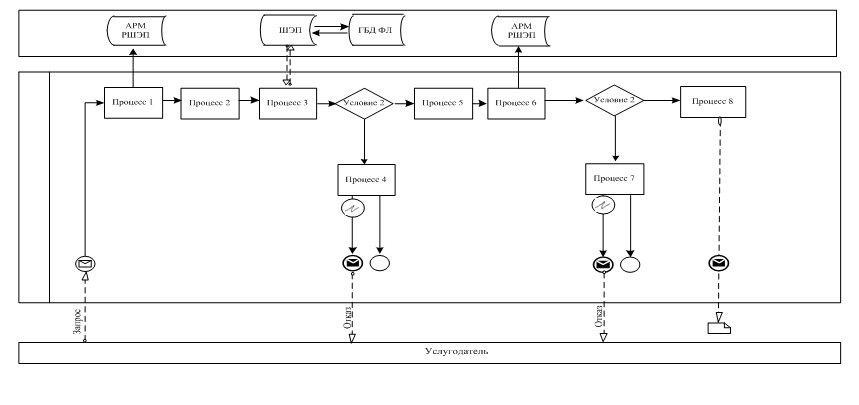  

Диаграмма N 2 функционального взаимодействия при оказании

электронной государственной услуги через ИС ЦОН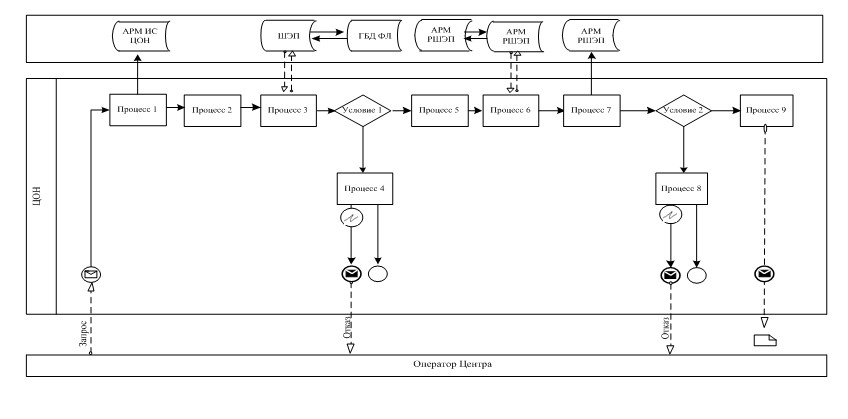  

Диаграмма N 3 функционального взаимодействия при

оказании электронной государственной услуги через ПЭП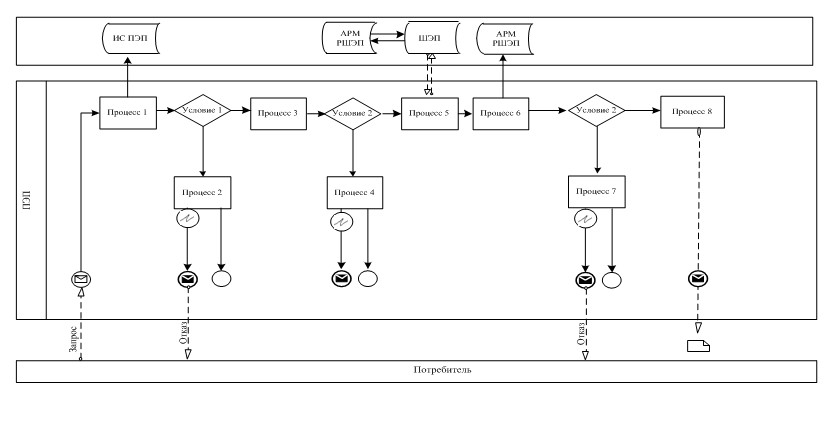  

Условные обозначения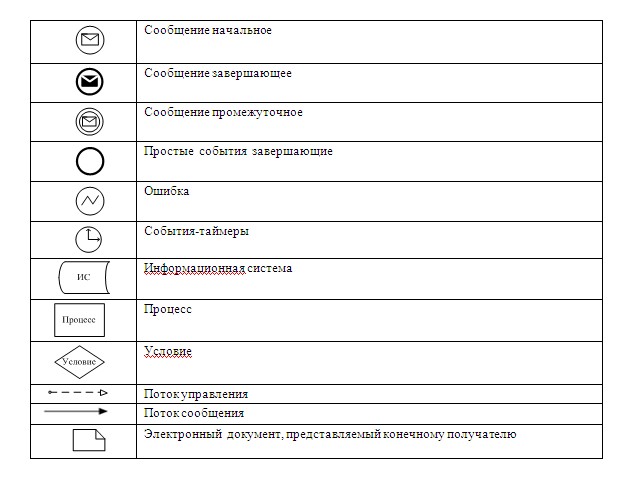 

Приложение 3               

к регламенту электронной государственной

услуги "Постановка на учет и очередность

граждан, нуждающихся в жилище из    

государственного жилищного фонда или  

жилище, арендованном местным      

исполнительным органом в        

частном жилищном фонде" от       

19 апреля 2013 года N 378/5        

Форма анкеты для определения показателей электронной

государственной услуги: "качество" и "доступность

________________________________________________________

(наименование услуги)      1. Удовлетворены ли Вы качеством процесса и результатом оказания электронной государственной услуги?

      1) не удовлетворен;

      2) частично удовлетворен;

      3) удовлетворен.

      2. Удовлетворены ли Вы качеством информации о порядке оказания электронной государственной услуги?

      1) не удовлетворен;

      2) частично удовлетворен;

      3) удовлетворен.
					© 2012. РГП на ПХВ «Институт законодательства и правовой информации Республики Казахстан» Министерства юстиции Республики Казахстан
				1N действия (хода, потока работ)12342Наименование СФЕУслугодательУслугодательУслугодательГБД ФЛ3Наименование действий (процесса, процедуры, операции) и их описаниеАвторизуется на АРМ РШЭП через ИИН и пароляВыбор сотрудником услугодателя услугиНаправление запроса о данных потребителя в ГБД ФЛФормирование сообщения об отсутствии данных ГБД ФЛ4Форма завершения (данные, документ организационно-распорядительное решение)Регистрация запроса в системе с присвоением номера заявлениюОтображение уведомления об успешном формировании запросаМаршрутизация запросаФормирование мотивированного отказа5Сроки исполнения10 - 15 секунд10 секунд1,5 минуты10 - 15 секунд6Номер следующего действия--4 – если есть нарушения; 5 - если нарушений нет-5678УслугодательАРМ РШЭПАРМ РШЭПАРМ РШЭПЗаполнение формы запроса с прикреплением сканированных документов и удостоверением ЭЦПРегистрация документа в АРМ РШЭПФормирует сообщение об отказе в связи с имеющимися нарушениями в документах потребителяПолучение потребителем результата услугиМаршрутизация запросаРегистрация запроса с присвоением номера заявлениюФормирование мотивированного отказаФормирование результата услуги - уведомления10 - 15 секунд1,5 минуты1,5 минуты10 минут67 - если есть нарушения; 8 - если нарушений нет--1N действия (хода, потока работ)12342Наименование СФЕАРМ ИС ЦОНОператор ЦОНОператор ЦОНГБД ФЛ, ЕНИС3Наименование действий (процесса, процедуры, операции) и их описаниеАвторизуется оператор ЦОН по логину и паролюВыбирает услугу и формирует данные запросаНаправление запроса в ГБД ФЛ, ЕНИСФормирует сообщение о невозможности получения данных в связи с отсутствием данных потребителя4Форма завершения (данные, документ организационно-распорядительное решение)Регистрация запроса в системе с присвоением номера заявлениюОтображение уведомления об успешном формировании запросаМаршрутизация запросаФормирование мотивированного отказа5Сроки исполнения30 секунд - 1 минута30 секунд1,5 минуты1,5 минуты6Номер следующего действия234 - если есть нарушения в данных потребителя; 5 - если нарушений нет-56789Оператор ЦОНОператор ЦОНАРМ РШЭПАРМ РШЭПАРМ РШЭПЗаполнение запроса с прикреплением к форме запроса необходимых документов и удостоверения ЭЦПНаправление документа удостоверенного (подписанного) ЭЦП в АРМ РШЭПРегистрация документаФормирование сообщения об отказе в услуге в связи с имеющимися нарушениями в документах потребителяПолучение потребителем результата услугиОтображение уведомления об успешном формировании запросаМаршрутизация запросаРегистрация запроса с присвоением номера заявлениюФормирование мотивированного отказаФормирование результата услуги - уведомления30 секунд - 1 минута1 минута1 минута30 секунд - 1 минута3 рабочих дня--8 - если есть нарушения; 9 - если нарушений нет--1N действия (хода, потока работ)12342Наименование СФЕПотребительПЭППотребительПЭП3Наименование действий (процесса, процедуры, операции) и их описаниеАвторизуется на ПЭП по ИИН и пароляФормирует сообщение об отказе в связи с имеющимися нарушениями в данных потребителяВыбирает услугу и формирует данные запроса выбором потребителя ЭЦПФормирует сообщение отказе в связи с имеющимися нарушениями в данных потребителя ЭЦП4Форма завершения (данные, документ организационно-распорядительное решение)Отображение уведомления об успешном формировании запросаФормирование сообщения об отказе в запрашиваемой электронной государственной услугеМаршрутизация запросаФормирование сообщения об отказе в запрашиваемой электронной государственной услуге5Сроки исполнения30 секунд - 1 минута30 секунд1,5 минуты1,5 минуты6Номер следующего действия2 - если есть нарушения в данных; 3 - если авторизация прошла успешно-4 - если есть нарушения в данных потребителя; 5 - если нарушений нет-5678ПотребительАРМ РШЭПАРМ РШЭПАРМ РШЭПУдостоверение (подписание) посредством ЭЦП потребителя и направление запроса в АРМ РШЭПРегистрация документаФормирование сообщения об отказе в связи с имеющимися нарушениями в документах потребителяПолучение потребителем результата услугиМаршрутизация запросаРегистрация запроса с присвоением номера заявлениюФормирование мотивированного отказаОтображение выходного документа30-секунд - 1 минута1 минута30 секунд10 минут-7 - если есть нарушения в данных потребителя; 8 - если нарушений нет--